第六届（2023）全国大学生嵌入式芯片与系统设计竞赛开始报名一、大赛背景该赛事旨在提高全国高校学生在嵌入式芯片及系统设计领域、可编程逻辑器件应用领域自主创新设计与工程实践能力，培养具有创新思维、具备解决复杂工程问题能力且拥有团队合作精神的优秀人才，在活跃校园创新创业学术氛围的同时，推进高校与企业人才培养合作共建。二、组织机构大赛由中国电子学会主办，由东南大学和南京市江北新区管理委员会联合承办，国内外知名厂商支持协办，南京集成电路培训基地运营。三、参赛对象大赛参赛对象包括（但不限于）国内高校电子电气类相关专业（电子、信息、计算机、自动化、电气、仪科等）在校大学生。本届大赛分初赛、分赛区复赛及全国总决赛三阶段进行。大赛实行开放式报名，在大赛官网（www.socchina.net）上进行注册与报名。后经组委会评定确定是否获得后续参赛资格。每支参赛队由来自同一所学校的不多于3名学生组成，可有不超过2名指导老师。根据参赛学生学历层次，大赛分为①本科组、②研究生组、③高职高专组。全体成员为本科生的参赛队为本科组；参赛队员中只要有一名研究生即为研究生组；参赛队员为高职高专生的参赛队为高职高专组；参赛队员身份以报名截止日身份为准。根据高校分布状况，设立东部（江苏、浙江、山东、上海）、西南（四川、重庆、云南、贵州、西藏）、西北（陕西、甘肃、宁夏、新疆、青海）、南部（广西、广东、海南、福建、香港、澳门、台湾）、北部（北京、天津、河北、内蒙古、山西、黑龙江、吉林、辽宁）、中部（湖北、湖南、江西、河南、安徽）及海外七个分赛区，海外赛区委托南部赛区代评。大赛以“创意发挥、规范设计、突破自我、快乐大赛”为原则。采用组委会指定的嵌入式开发平台作为核心设计前提，由参赛队自行选择参赛项目进行开放式自主设计，亦可在指定开发平台之外自行设计扩展搭建其他电路构成应用系统。每个选题方向对应明确的设计平台，关于大赛平台的技术细节，详见各家企业选题指南。原则上各高校报名的队伍数量不设上限。针对每个选题方向，由平台提供厂商根据报名资料进行筛选，依据审核结果为各参赛院校提供对应数量的开发平台，未得到开发平台的参赛队伍可自备或与平台提供厂商协调解决。四、大赛安排报名资格审核：2023年2月下旬-3月30日作品设计时间：2023年4月1日-7月20日作品提交时间：2023年7月20日18时截止初赛评审时间：2023年7月21日-27日分赛区复赛时间：2023年7月28日-8月3日（注：初赛及复赛时间由分赛区根据安排自行公布）全国总决赛时间：2023年8月15日-18日全国总决赛地点：江苏省南京市江北新区五、校内组织及交流请报名参赛同学加入QQ群【HIT嵌入式芯片与系统设计大赛】583156507，也可扫码入群，如有对大赛疑问也请加入该群咨询刘老师、吴老师。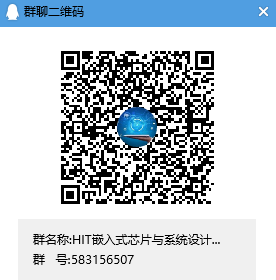 六、详细信息大赛具体通知及要求详见：http://www.socchina.net/details?id=fe3f6983d78445968dfc060a29664a48七、其他说明该事赛已列入我校本科生推免优秀加分学科竞赛榜单（保研加分赛事），具体加分细则详见各学院规定。电子信息类大学生创新创业实践教育基地2023年3月8日